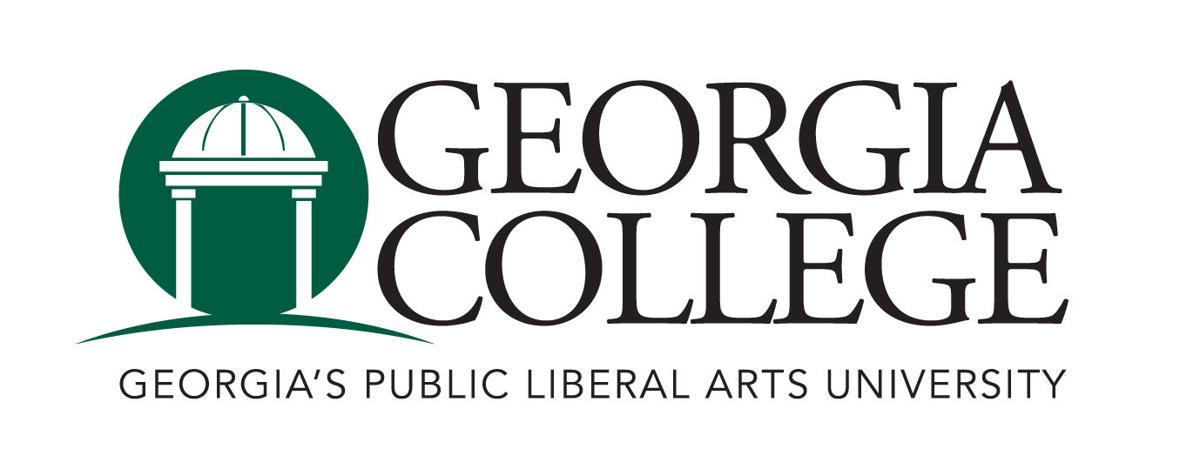 Resources, Planning and Institutional Policy CommitteeStanding Committee Meeting 
Friday, January 6 2023 @2pmBeeson 313AGENDAItems Vote neededPresenterDescription/NotesCall to orderNoApproval of AgendaYesApproval of MinutesYesUnfinished BusinessRPIPC Motion for Budget Consideration Brad Fowler RPIPC motion on Parking and Transportation policy Damian Francis New BusinessGCSU USG Budget submission Damian Francis Informational items Dates:Next RPIPC Meeting- Friday February 10, at 2:00pm